PORADNIA PSYCHOLOGICZNO-PEDAGOGICZNA W RABCE-ZDROJU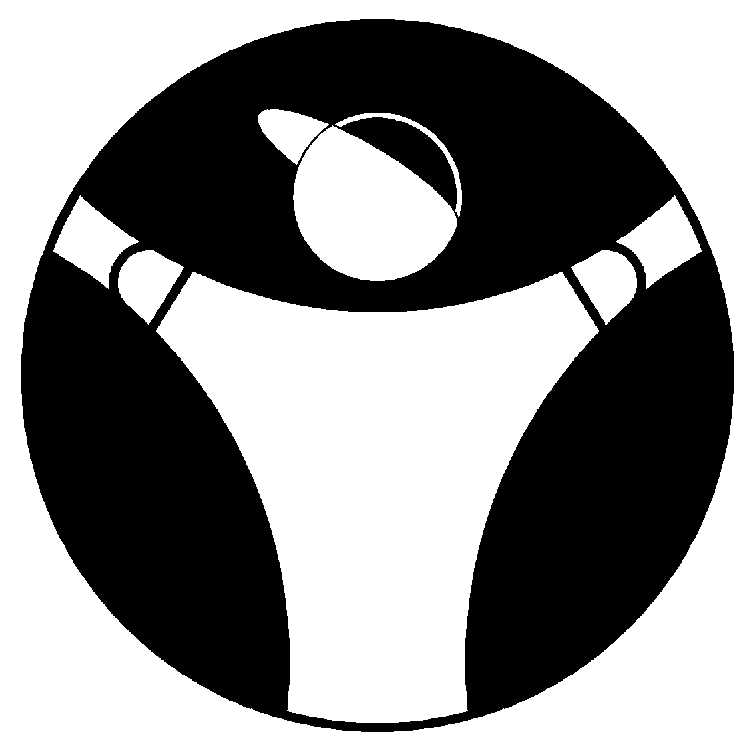 ul. Słowackiego 2	34-700  Rabka-Zdrój,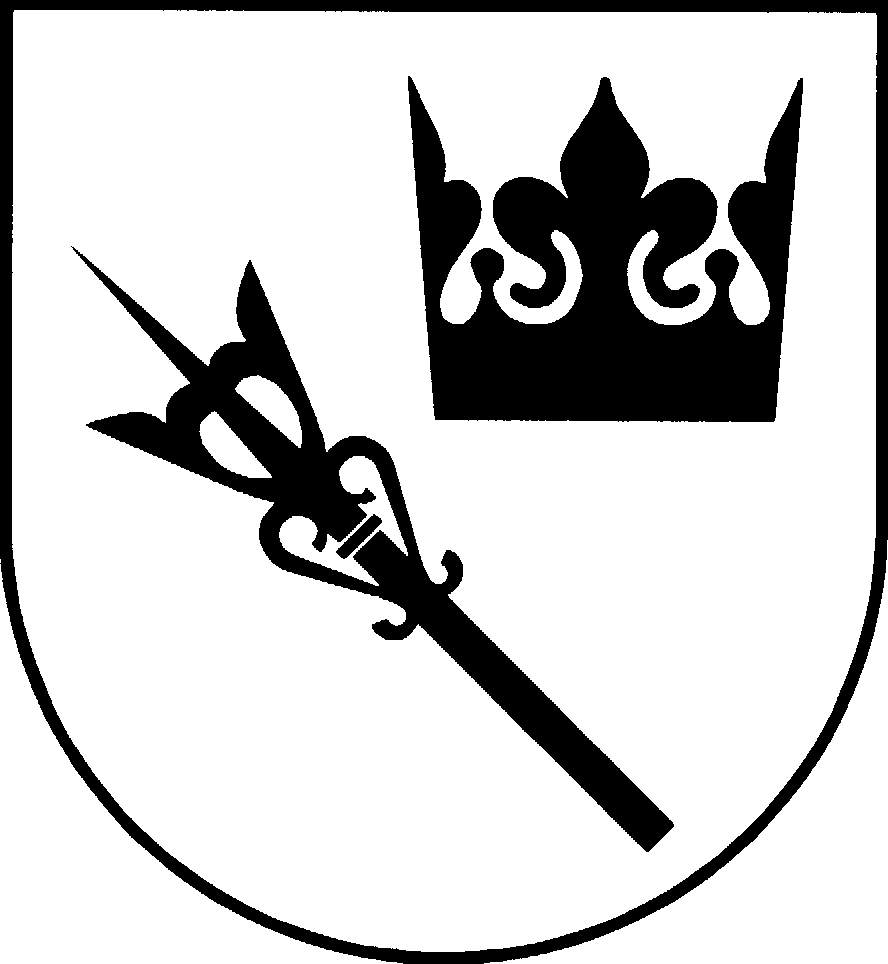 tel./fax (0-18) 26 77 604;   http://www.ppprabka.nowotarski.pl   e-mail: ppprabka@nowotarski.plJednostka organizacyjna Powiatu NowotarskiegoOferta Poradni Psychologiczno-Pedagogiczna w Rabce – Zdroju:SZKOŁA DLA RODZICÓW I WYCHOWAWCÓWPoradnia Psychologiczno-Pedagogiczna w Rabce – Zdroju cyklicznie, od wielu lat,  organizuje warsztaty psychoedukacyjne „Szkoła dla Rodziców”, których celem jest podniesienie kompetencji wychowawczych uczestniczących w nich rodziców. Warsztaty odbywają się w maksymalnie 15 – osobowej grupie rodziców i są prowadzone przez 2 psychologów Poradni.Rodzice uczestniczący w warsztatach uczą się m.in.:- jak radzić sobie w trudnych wychowawczo sytuacjach,- jak rozmawiać z dziećmi o uczuciach,- jak postępować z dziećmi, by ponosiły konsekwencje swojego zachowania,- jak rozwiązywać sytuacje konfliktowe,- jak skutecznie komunikować się ze swoim dzieckiem, - jak zachęcać dziecko do samodzielności i współpracy,- jak chwalić dziecko, by pochwała mobilizowała je do dalszej pracy. Warsztaty pomagają rodzicom rozumieć potrzeby dziecka, ale także uczą ich jak respektować swoje potrzeby w kontakcie z dziećmi. Ważnym elementem warsztatów jest wymiana doświadczeń uczestniczących 
w nich rodziców i wzajemne rodzicielskie wsparcie.Szkoła dla Rodziców i Wychowawców to cykl 10 dwugodzinnych spotkań (edycja jesienna: najczęściej w okresie od października do grudnia, edycja wiosenna najczęściej w okresie: od marca do maja), które odbywają się raz w tygodniu w środy w godzinach popołudniowych.  Obecnie jest prowadzony nabór do grupy rodziców chętnych do udziału w zajęciach, które rozpoczną się 2 października 2019 roku (środa) o godzinie 16.00.Zainteresowani rodzice proszeni są o zgłaszanie się telefonicznie w Sekretariacie Poradni 
w godzinach pracy Poradni: telefon nr 18 26 77 604 lub mailowo na adres: ppprabka@nowotarski.plZgłoszenia są przyjmowane w miarę wolnych miejsc do dnia 30 września 2019 roku.Z A P R A S Z A M Y